9	examiner et approuver le Rapport du Directeur du Bureau des radiocommunications, conformément à l'article 7 de la Convention:9.2	sur les difficultés rencontrées ou les incohérences constatées dans l'application du Règlement des radiocommunications*; etPartie 5 – Paragraphe 3.3.1 du rapport du Directeur du BRIntroductionOn trouvera dans le présent Addendum la proposition européenne commune concernant le § 3.3.1 du Rapport du Directeur du Bureau des radiocommunications au titre du point 9.2 de l'ordre du jour de la CMR-19. Le § 3.3.1, ainsi que ses sous-paragraphes, portent sur la possible révision de la Résolution 49 (Rév.CMR-15) en vue de corriger certaines incohérences, de supprimer certaines dispositions obsolètes et de prévoir la possibilité de procéder à des mises à jour des renseignements correspondants requis au titre de la procédure administrative du principe de diligence due.Conformément au point 1 du décide de la Résolution 49 (Rév.CMR-15), la procédure administrative du principe de diligence due devrait être appliquée également à un réseau à satellite ou à un système à satellites pour lequel les renseignements relatifs à la publication anticipée ont été publiés au titre du numéro 9.2B du RR. Cependant, la CMR-15 a modifié le numéro 9.2B du RR afin qu'il ne s'applique qu'aux renseignements pour la publication anticipée (API) concernant les systèmes à satellites qui ne sont pas assujettis à la procédure de coordination de la Section II de l'Article 9 du RR. Cela a donné lieu à une incohérence dans le texte de la Résolution 49 (Rév.CMR-15).Pour corriger cette incohérence, le Comité du Règlement des radiocommunications, à sa 73ème réunion tenue en octobre 2016, a adopté une nouvelle Règle de procédure concernant l'applicabilité du point 1 du décide de la Résolution 49 (Rév.CMR-15). Le Comité considère que le point 1 du décide de la Résolution 49 (Rév.CMR-15) est également applicable à un réseau à satellite ou à un système à satellites du service fixe par satellite, du service mobile par satellite ou du service de radiodiffusion par satellite pour lequel les renseignements pour la publication anticipée ont été publiés conformément au numéro 9.1A du RR. Par conséquent, il est proposé de refléter cette Règle de Procédure au point 1 du décide, ainsi qu'au § 1 et 4 de l'Annexe 1 de la Résolution 49 (Rév.CMR-15).De plus, il reste dans la Résolution 49 (Rév.CMR-15) certaines dispositions relatives aux mesures transitoires figurant dans le texte original de la Résolution 49 adoptée par la CMR-97. Toutes ces mesures sont à présent pleinement mises en œuvre et il n'est pas nécessaire de les conserver dans les points 2 à 6 du décide de la Résolution 49 (Rév.CMR-15). Par conséquent, il est proposé de supprimer ces textes de la Résolution.L'une des incohérences supplémentaires dans la Résolution 49 (Rév.CMR-15) concerne les dispositions figurant au § 12 de l'Annexe 1 de la Résolution 49 (Rév.CMR-15). Il est précisé qu'une administration qui notifie un réseau à satellite au titre du § 1, 2 ou 3 de l'Annexe 1 de cette Résolution en vue de son inscription dans le Fichier de référence international des fréquences (MIFR) doit envoyer au Bureau, dès que possible avant la date de mise en service, les renseignements requis au titre du principe de diligence due relatifs à l'identité du réseau à satellite et du fournisseur des services de lancement et visés dans l'Annexe 2 de cette Résolution.Cependant, au titre des § 4, 5 et 6 de l'Annexe 1 de cette Résolution, il est précisé qu'une administration, en ce qui concerne les réseaux à satellite visés aux § 1, 2 ou 3 de l'Annexe 1 de cette Résolution, envoie au Bureau, dès que possible avant l'expiration du délai de mise en service (conformément au numéro 11.44 du RR ou aux dispositions pertinentes des Appendices 30, 30A ou 30B, selon le cas) les renseignements correspondants requis au titre du principe de diligence due.L'application stricte des dispositions du § 12 de l'Annexe 1 de la Résolution 49 (Rév.CMR-15) pourrait conduire à la suppression d'assignations de fréquence ayant fait l'objet d'une coordination et d'une notification complètes dans les délais, voire d'une mise en service dans les délais.Conformément au Règlement des radiocommunications actuellement en vigueur, il est précisé que les délais obligatoires à respecter afin d'éviter la suppression d'une assignation de fréquence correspondent à 30 jours au plus tard après la fin du délai de mise en service prévu au numéro 11.44 du RR, ou dans les dispositions pertinentes des Appendices 30, 30A et 30B du RR. Par conséquent, l'application stricte de ces délais devrait être la seule mesure permettant de juger si une assignation de fréquence devrait être supprimée en raison du non-respect des obligations imposées au titre de la procédure administrative du principe de diligence due.Pour corriger cette incohérence, il est proposé de modifier les § 4, 5, 6, 11 et 12 de l'Annexe 1 de cette Résolution afin de la rendre plus claire et simple.En outre, le texte actuel de la Résolution 49 (Rév.CMR-15) ne contient pas de disposition portant sur les cas de remise en service après la suspension de l'utilisation d'une assignation de fréquence ou de changement de satellite associé à l'assignation de fréquence en question, ni sur la fin de vie utile ou le repositionnement du satellite associé à l'assignation de fréquence en question. Afin de traiter ces questions, il est proposé de modifier le § 12 de l'Annexe 1 de la Résolution 49 (Rév.CMR-15) afin d'offrir la possibilité de mettre à jour les renseignements actuels requis au titre de la procédure administrative du principe de diligence due.PropositionsMOD	EUR/16A22A5/1RÉSOLUTION 491 (RÉV.CMR-)Procédure administrative du principe de diligence due applicable 
à certains services de radiocommunication par satelliteLa Conférence mondiale des radiocommunications (),...décideque la procédure administrative du principe de diligence due exposée dans l'Annexe 1 de la présente Résolution doit être appliquée à un réseau à satellite ou à un système à satellites du service fixe par satellite, mobile par satellite ou de radiodiffusion par satellite pour lequel les renseignements relatifs à la publication anticipée au titre numéro  9.2B, ou pour lequel demande de modification du Plan pour la Région 2 au titre du § 4.2.1 b) de l'Article 4, des Appendices 30 et 30A qui entraîne l'adjonction de nouvelles fréquences ou positions orbitales, ou pour lequel demande de modification du Plan pour la Région 2 au titre du § 4.2.1 a) de l'Article 4, des Appendices 30 et 30A qui étend la zone de service à un ou plusieurs pays en plus de la zone de service existante, ou pour lequel demande d'utilisations additionnelles en Régions 1 et 3 au titre du § 4.1 de l'Article 4 des Appendices 30 et 30A, ou pour lequel , à l'exception des soumissions de nouveaux Etats Membres qui cherchent à obtenir leurs allotissements nationaux2 aux fins d'inscription dans le Plan de l'Appendice 30B...ANNEXE 1 de LA RÉSOLUTION 49 (RÉV.CMR-)1	Tous les réseaux à satellite ou systèmes à satellites du service fixe par satellite, mobile par satellite ou de radiodiffusion par satellite dont des assignations de fréquence sont soumises à la coordination visée dans les numéros 9.7, 9.11, 9.12, 9.12A et 9.13 et à la Résolution 33 (Rév.CMR-03)* sont assujettis à ces procédures.2	Toutes les demandes de modification du Plan pour la Région 2 au titre de l'Article 4 des Appendices 30 et 30A et comportant l'adjonction de nouvelles fréquences ou positions orbitales, ou de modification du Plan pour la Région 2 au titre de l'Article 4 des Appendices 30 et 30A qui étendent la zone de service à un ou plusieurs autres pays en plus de la zone de service existante, ou toutes les demandes d'utilisations additionnelles dans les Régions 1 et 3 au titre de l'Article 4 des Appendices 30 et 30A, sont assujetties à ces procédures. 3	Tous les renseignements fournis au titre de l'Article 6 de l'Appendice 30B (Rév.CMR-07), à l'exception des soumissions de nouveaux Etats Membres qui cherchent à obtenir leurs allotissements nationaux3 aux fins d'inscription dans le Plan de l'Appendice 30B, sont assujettis à ces procédures.4	Toute administration demandant une coordination pour un réseau à satellite au titre du § 1 ci-dessus envoie au Bureau, la fin du délai de mise en service au numéro 11.44, les renseignements requis au titre du principe de diligence due relatifs à l'identité du réseau à satellite du constructeur de l'engin spatial, comme indiqué dans l'Annexe 2 de la présente Résolution.5	Toute administration présentant une demande de modification du Plan pour la Région 2 ou une demande d'utilisations additionnelles dans les Régions 1 et 3 conformément aux Appendices 30 et 30A au titre du § 2 ci-dessus envoie au Bureau, la fin du délai de mise en service conformément aux dispositions pertinentes de l'Article 4 de l'Appendice 30 et de l'Article 4 de l'Appendice 30A, les renseignements requis au titre du principe de diligence due relatifs à l'identité du réseau à satellite du constructeur de l'engin spatial, comme indiqué dans l'Annexe 2 de la présente Résolution.6	Toute administration appliquant l'Article 6 de l'Appendice 30B (Rév.CMR-07) au titre du § 3 ci-dessus envoie au Bureau, la fin du délai de mise en service prévu au § 6.1 de l'Article précité, les renseignements requis au titre du principe de diligence due, relatifs à l'identité du réseau à satellite du constructeur de l'engin spatial, comme indiqué dans l'Annexe 2 de la présente Résolution.7	Les renseignements à fournir conformément au § 4, 5 ou 6 ci-dessus doivent être signés par un représentant habilité de l'administration notificatrice ou d'une administration agissant au nom d'un groupe d'administrations nommément désignées.8	A la réception des renseignements requis au titre du principe de diligence due conformément au § 4, 5 ou 6 ci-dessus, le Bureau vérifie rapidement que lesdits renseignements sont complets. Si tel est le cas, il publie les renseignements complets dans une Section spéciale de la circulaire BR IFIC dans un délai de 30 jours.9	S'il apparaît que les renseignements ne sont pas complets, le Bureau demande immédiatement à l'administration de communiquer les renseignements manquants. Dans tous les cas, les renseignements complets relatifs au principe de diligence due doivent être reçus par le Bureau dans les délais appropriés, prescrits au § 4, 5 ou 6 ci-dessus, selon le cas, concernant la date de mise en service du réseau à satellite.10	Six mois avant l'expiration du délai prescrit au § 4, 5 ou 6 ci-dessus et si l'administration responsable du réseau à satellite n'a pas soumis les renseignements requis au titre du principe de diligence due et visés au § 4, 5 ou 6 ci-dessus, le Bureau envoie un rappel à ladite administration.11	Si les renseignements complets au titre du principe de diligence due ne sont pas reçus par le Bureau dans les délais , les réseaux visés au § 1, 2 ou 3 ci-dessus sont par le Bureau. Le Bureau supprime l'inscription provisoire du Fichier de référence après en avoir informé l'administration concernée et publie cette information dans la circulaire BR IFIC.En ce qui concerne la demande de modification du Plan pour la Région 2 ou la demande d'utilisations additionnelles dans les Régions 1 et 3 conformément aux Appendices 30 et 30A au titre du § 2 ci-dessus, la modification devient caduque si les renseignements requis au titre du principe de diligence due ne sont pas soumis conformément .En ce qui concerne la demande d'application de l'Article 6 de l'Appendice 30B (Rév.CMR-07) au titre du § 3 ci-dessus, le réseau est aussi supprimé de la Liste de l'Appendice 30B. Dans le cas où un allotissement au titre de l'Appendice 30B est converti en assignation, l'assignation sera réintégrée dans le Plan conformément au § 6.33 c) de l'Article 6 de l'Appendice 30B (Rév.CMR-07).12	13	Lorsqu'une administration a entièrement satisfait à l'application du principe de diligence due mais n'a pas encore terminé la coordination, cela ne la dispense pas d'appliquer les dispositions du numéro 11.41....Motifs:	L'application stricte des dispositions figurant au § 12 de l'Annexe 1 de la Résolution 49 (Rév.CMR-15) pourrait conduire à la suppression d'assignations de fréquence ayant fait l'objet d'une coordination et d'une notification complètes dans les délais, voire d'une mise en service dans les délais. Pour corriger cette incohérence, il est proposé de modifier le § 12 de l'Annexe 1 de la Résolution 49 (Rév.CMR-15) et de modifier également d'autres dispositions de l'Annexe 1 de la Résolution 49 (Rév.CMR-15) afin de faire en sorte que les délais énoncés au § 4, 5 et 6 de l'Annexe 1 de la Résolution 49 (Rév.CMR-15) constituent la seule mesure permettant de justifier la suppression d'une assignation de fréquence au regard de l'application de la procédure administrative du principe de diligence due. De plus, les mesures transitoires qui ont déjà été mises en oeuvre ne sont pas nécessaires dans le texte de cette Résolution. En vue de donner la possibilité de mettre à jour les renseignements requis au titre de la procédure administrative du principe de diligence due, des modifications appropriées sont apportées au § 12 de l'Annexe 1 de la Résolution 49 (Rév.CMR-15).______________Conférence mondiale des radiocommunications (CMR-19)
Charm el-Cheikh, Égypte, 28 octobre – 22 novembre 2019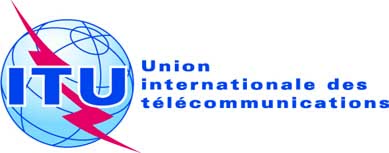 SÉANCE PLÉNIÈREAddendum 5 au
Document 16(Add.22)-F14 octobre 2019Original: anglaisPropositions européennes communesPropositions européennes communesPROPOSITIONS POUR LES TRAVAUX DE LA CONFÉRENCEPROPOSITIONS POUR LES TRAVAUX DE LA CONFÉRENCEPoint 9.2 de l'ordre du jourPoint 9.2 de l'ordre du jour